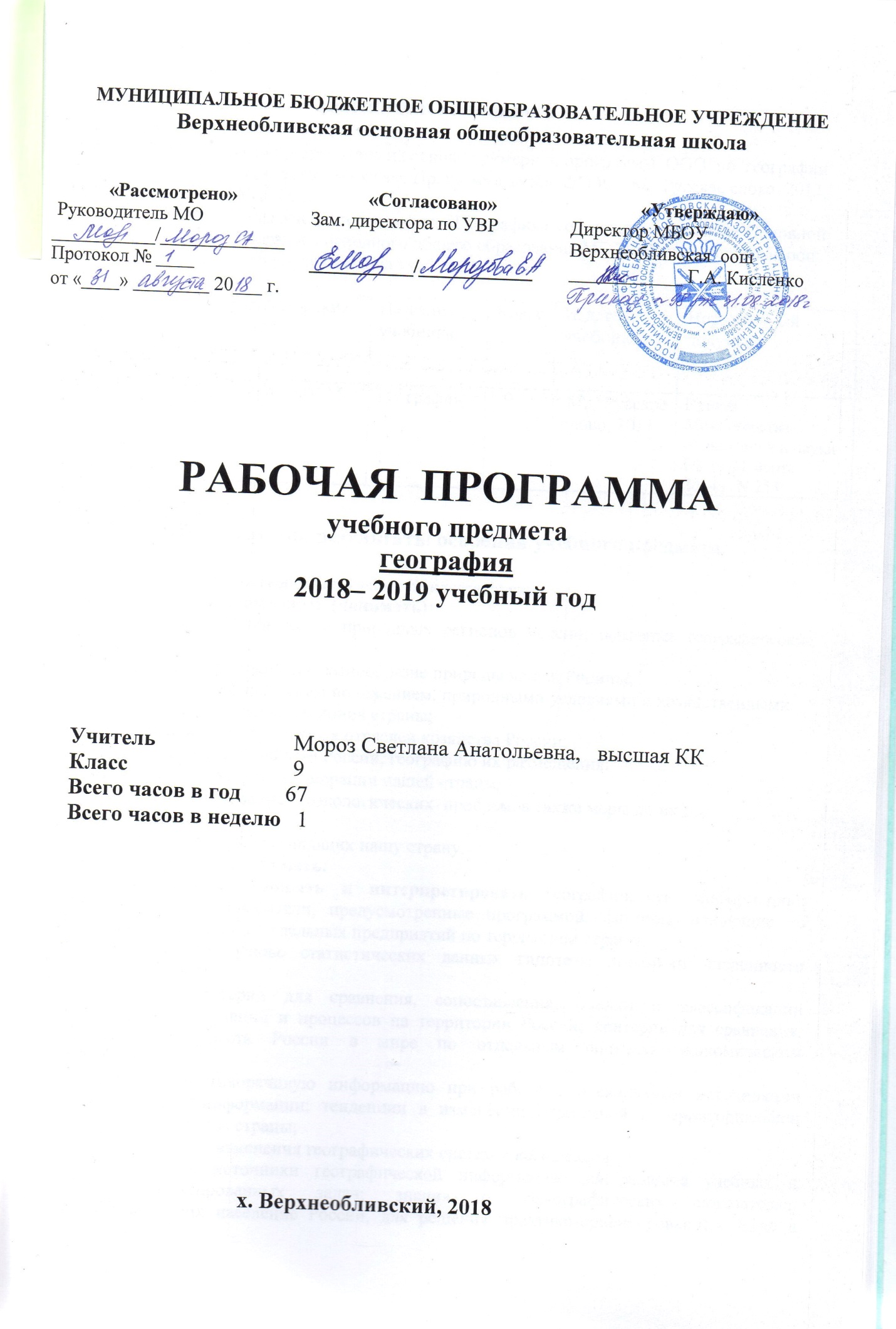                                           Пояснительная записка       Рабочая программа разработана на основе примерной программы  ООО  по  географии Домогацких Е.М. География. 5-9 класс. Программа курса. ФГОС - М.: Русское слово, 2013, в соответствии с БУП 2004.      Рабочая программа учебного предмета «География» составлена  на основе Основной образовательной программы основного общего образования МБОУ Верхнеобливская оош.Рабочая программа ориентирована на учебник:                  Планируемы результаты освоения учебного предмета.В результате изучения географии ученик  9  класса долженУчащиеся должны знать (понимать):- географические особенности природных регионов России; основные географические объекты;- причины, обуславливающие разнообразие природы нашей Родины;-  связи между географическим положением, природными условиями и хозяйственными особенностями отдельных регионов страны;- факторы размещения основных отраслей хозяйства России;-  основные отрасли хозяйства России, географию их размещения;- крупнейшие городские агломерации нашей страны;-  причины возникновения геоэкологических  проблем, а также меры по их предотвращению;-  географию народов, населяющих нашу страну.Учащиеся должны уметь:- анализировать, обобщать и интерпретировать географическую информацию; демографические показатели, предусмотренные программой; факторы, влияющие на размещение отраслей и отдельных предприятий по территории страны;- выдвигать на основе статистических данных гипотезы динамики численности населения России;- выбирать критерии для сравнения, сопоставления, оценки и классификации географических явлений и процессов на территории России; критерии для сравнения, сопоставления, места России в мире по отдельным социально-экономическим показателям;- выявлять противоречивую информацию при работе с несколькими источниками географической информации; тенденции в изменении отраслевой и территориальной структуры хозяйства страны;- делать прогнозы изменения географических систем и комплексов;- использовать источники географической информации для решения учебных и практико-ориентированных задач; знания о демографических показателях, характеризующих население России, для решения практико-ориентированных задач в контексте реальной жизни; знания о факторах и особенностях размещения предприятий отраслей хозяйства России для решения практико-ориентированных задач;- моделировать географические объекты и протекание явлений с использованием компьютерной техники;- находить закономерности протекания явлений по результатам наблюдений (в том числе инструментальных);- обосновывать гипотезы о динамике численности населения России и других демографических показателях; гипотезы от изменении структуры хозяйства страны; пути социально-экономического развития России;- объяснять особенности компонентов природы России и её отдельных частей; особенности населения России и её отдельных регионов; особенности структуры хозяйства России и её отдельных регионов; роль России в решении глобальных проблем человечества;- описывать по карте взаимное расположение географических объектов;- определять качественные и количественные показатели, характеризующие географические объекты, процессы и явления;- ориентироваться на местности при помощи топографических карт и современных навигационных приборов;- оценивать воздействие географического положения России и её отдельных частей на особенности природы, жизнь хозяйственную деятельность человека; возможные изменения географического положения России; особенности взаимодействия природы и общества в пределах регионов России; природные условия и ресурсообеспеченость страны в целом и отдельных территорий в частности; возможные последствия изменений природы отдельных территорий страны; изменение ситуации на рынке труда; районы России по природным, социально-экономическим, экологическим показателям; социально-экономическое положение страны в целом и отдельных её регионов; место и роль России в мире по социально-экономическим показателям; социально-экономические перспективы развития России;- представлять в различных формах географическую информацию;- проводить по разным источникам информации социально-экономические и физико-географические исследования, связанные с изучением России и её регионов;- различать географические процессы и явления, определяющие особенности природы России и отдельных её регионов; демографические процессы и явления населения России и её отдельных регионов; показатели, характеризующие структуру хозяйства;- сравнивать качественные и количественные показатель, характеризующие географические объекты, процессы и явления; особенности природы, населения и хозяйства отдельных регионов страны; социально-экономические показатели России с мировыми показателями и показателями других стран;- создавать простейшие географические карты различного содержания; текстовые и устные сообщения об особенностях природы, населения и хозяйства России и её регионов;- сопровождать выступление об особенностях природы, населения и хозяйства России презентацией;- составлять описания географических объектов, процессов и явлений; комплексные географические характеристики районов разного ранга;- читать космические снимки и аэрофотоснимки, планы местности и географические карты.                            Содержание учебного предмета.       Введение (1 час)     Содержание темы: Экономическая и социальная география. Предмет изучения. Природный и хозяйственный комплекс.                               Тема 1. Россия на карте (6 часов)Формирование территории России. Исторические города России. Время образования городов как отражение территориальных изменений. Направления роста территории России в XIV—XIX вв. Изменения территории России в ХХ в. СССР и его распад. Содружество Независимых Государств. Экономико-географическое положение. Факторы ЭГП России: огромная территория, ограниченность выхода к морям Мирового океана, большое число стран-соседей. Плюсы и минусы географического положения страны. Политико-географическое положение России. Распад СССР как фактор изменения экономико - и политико-географического положения страны. Административно-территориальное деление России и его эволюция. Россия — федеративное государство. Субъекты РФ. Территориальные и национальные образования в составе РФ. Федеральные округа. Экономико-географическое районирование. Принципы районирования: однородность и многоуровневость. Специализация хозяйства — основа экономического районирования. Отрасли специализации. Вспомогательные и обслуживающие отрасли. Экономические районы, регионы и зоны. Сетка экономических районов России.Практические работы: 1.Составление описания экономико-географического положения России по типовому плану.2.Обозначение на контурной карте субъектов Федерации различных видов.3.Определение административного состава Федеральных округов на основе анализа политико-административной карты России.4.Сравнение по статистическим показателям экономических районов (экономических зон, природно-хозяйственных районов).                               Тема 2. Природа и человек (3 часов)Природные условия. Их прямое и косвенное влияние. Адаптация человека к природным условиям — биологическая и небиологическая. Связь небиологической адаптации с уровнем развития цивилизации. Хозяйственный потенциал природных условий России. Комфортность природных условий России. Зона Крайнего Севера. Природные ресурсы. Влияние природных ресурсов на хозяйственную специализацию территорий. Минеральные ресурсы России и основные черты их размещения. Водные ресурсы и их значение в хозяйственной жизни. Почва и почвенные ресурсы. Агроклиматические условия. Нечерноземье. Лесные ресурсы. Лесоизбыточные и лесодефицитные районы. Рекреационные ресурсы и перспективы их освоения. Объекты Всемирного наследия на территории России. Взаимодействие природы и населения. Влияние промышленности, сельского хозяйства и транспорта на природные комплексы. «Чистые» и «грязные» отрасли. Экологические проблемы. Зоны экологического бедствия. Экологические катастрофы.Практические работы: Расчёт ресурсообеспеченности территории России по отдельным видам природных ресурсов (минеральных, биологических, водных и т.д.).Оценка экологической ситуации отдельных частей территории России.Тема 3. Население России (8 часов)Демография. Численность населения России. Естественный прирост и воспроизводство населения. Демографические кризисы. Демографическая ситуация в России. Размещение населения России. Главная полоса расселения и зона Севера. Миграции населения. Виды миграций. Направления внутренних миграций в России. Внешние миграции. Формы расселения. Сельское расселение. Формы сельского расселения. Зональные типы сельского расселения. Городская форма расселения. Город и урбанизация. Функции города. Виды городов. Городские агломерации.  Этнический состав населения. Языковые семьи и группы. Религиозный состав населения. Этнорелигиозные конфликты. Половозрастной состав населения. Трудовые ресурсы и рынок труда. Практические работы: 1.Расчёт параметров естественного движения населения: естественного прироста, рождаемости, смертности, показателя естественного прироста, показателя смертности, показателя рождаемости.2.Расчёт численности городского населения на основе данных о значении показателя урбанизации и численности населения России.3.Определение по картам атласа ареалов  компактного проживания крупнейших народов России.Тема 4. Отрасли хозяйства России (18 часов)Национальная экономика. Понятие о предприятиях материальной и нематериальной сферы. Отрасли хозяйства. Три сектора национальной экономики. Отраслевая структура экономики. Межотраслевые комплексы. Факторы размещения производства. Сырьевой, топливный, водный, трудовой, потребительский, транспортный и экологический факторы.Топливно-энергетический комплекс. Нефтяная, газовая и угольная промышленность. Нефтегазовые базы и угольные бассейны России. Их хозяйственная оценка. Электроэнергетика. Гидравлические, тепловые и атомные электростанции и их виды. Крупнейшие каскады ГЭС. Альтернативная энергетика. Единая энергосистема России.Металлургический комплекс. Черная металлургия. Особенности организации производства: концентрация и комбинирование. Комбинат полного цикла. Факторы размещения отрасли. Металлургические базы России. Цветная металлургия. Размещение основных отраслей цветной металлургии. Машиностроение. Отрасли машиностроения и факторы их размещения. Тяжелое, транспортное, сельскохозяйственное, энергетическое машиностроение, тракторостроение и станкостроение.  Военно-промышленный комплекс.Химическая промышленность. Сырьевая база и отрасли химической промышленности. Горная химия, основная химия, химия органического синтеза и факторы их размещения. Лесная промышленность. Отрасли лесной промышленности: лесозаготовка, деревообработка, целлюлозно-бумажная промышленность и лесная химия. Лесопромышленные комплексы.Агропромышленный комплекс и его звенья. Сельское хозяйство. Отрасли растениеводства и животноводства и их размещение по территории России. Зональная организация сельского хозяйства. Пригородный тип сельского хозяйства. Отрасли легкой и пищевой промышленности и факторы их размещения.Транспорт  и его роль в национальной экономике. Виды транспорта: железнодорожный, автомобильный, трубопроводный, водный и воздушный. Достоинства и недостатки различных видов транспорта. Транспортная сеть и ее элементы.Отрасли нематериальной сферы. Сфера услуг и ее география.Практические работы: Составление схемы отраслевой структуры народного хозяйства России.Описание отрасли по типовому плану.Составление схемы межотраслевых связей отрасли промышленности.Анализ потенциальных возможностей территорий природных зон для развития сельского хозяйства.Описание транспортного узла.Тема 5. Природно-хозяйственная характеристика России (21 час)Содержание темы:Европейский Север, его географическое положение, ресурсы, население и специфика хозяйственной специализации. Единственный сырьевой район Западной зоны. Русский Север — самый большой по площади район ЕТР. Топливные и энергетические ресурсы — основа хозяйства района. Мурманск — морские ворота страны.Европейский Северо-Запад, его географическое положение, ресурсы, население и специфика хозяйственной специализации. Северо-Запад — транзитный район между Россией и Европой. Бедность природными ресурсами. Выгодное географическое положение — главный фактор развития промышленности района. Опора на привозное сырье. Машиностроение — ведущая отрасль промышленности района. Санкт-Петербург — многофункциональный центр района.Калининградская область — самая западная территория России. Регион Центральная Россия, его географическое положение, ресурсы, население и специфика хозяйственной специализации. Исторический, экономический, культурный и административный центр страны. Выгодность экономико-географического положения. Ресурсы, население и специфика хозяйственной специализации. Ведущая роль природных ресурсов в развитии хозяйства региона. Высококвалифицированные трудовые ресурсы региона. Крупнейший центр автомобилестроения страны.Европейский Юг, его географическое положение, ресурсы, население и специфика хозяйственной специализации. Один из крупнейших по числу жителей и в то же время наименее урбанизированный район страны. Агроклиматические и рекреационные ресурсы. Выдающаяся роль сельского хозяйства и рекреационного хозяйства.Поволжье, его географическое положение, ресурсы, население и специфика хозяйственной специализации. Крупный нефтегазоносный район. Благоприятные условия для развития сельского хозяйства. Высокая обеспеченность трудовыми ресурсами. «Автомобильный цех» страны. Нефтяная, газовая и химическая промышленность. Волго-Камский каскад ГЭС. Энергоемкие отрасли.Урал, его географическое положение, ресурсы, население и специфика хозяйственной специализации. Выгодное транзитное положение и богатые минеральные ресурсы. Старый промышленный район. Уральская металлургическая база; центр тяжелого машиностроения. Западная Сибирь, ее географическое положение, ресурсы, население и специфика хозяйственной специализации. Главное богатство — огромные запасы нефти, газа и каменного угля. Ведущая роль топливно-энергетической промышленности. Черная металлургия Кузбасса. Восточная Сибирь, ее географическое положение, ресурсы, население и специфика хозяйственной специализации. Суровые природные условия и богатые природные ресурсы района. Огромные водные ресурсы Байкала и крупных рек. Ангаро - Енисейский каскад ГЭС — крупнейший производитель электроэнергии в стране. Перспективы развития энергоемких отраслей.Дальний Восток, его географическое положение, ресурсы, население и специфика хозяйственной специализации. Самый большой по площади экономический район страны. Благоприятное приморское положение, крайне слабая освоенность, удаленность от развитой части страны. Специализация — вывоз леса, рыбы, руд цветных металлов, золота, алмазов. Основные понятия: Транзитное положение, добывающие отрасли, энергоемкие производства, Нечерноземье.Основные образовательные идеи: Формирование населения и хозяйственных особенностей каждого региона — результат сочетания длительного исторического развития и  природных условий и ресурсов.      Каждый из регионов России свои неповторимые особенности.Практические работы: Определение природных условий, определяющих хозяйственную специализацию территории района.Определение факторов, влияющих на современную хозяйственную специализацию района.Описание экономико-географического положения района.Составление комплексного описания района по типовому плану (Западная Сибирь).Сравнительная характеристика географического положения районов. Анализ специфики размещения населения и хозяйства на территории района.Заключение (1 час)Содержание темы:Место России в мировой экономике. Хозяйство России до ХХ в. Россия в ХХ—XXI вв. Перспективы развития.Практические работы: Определение по статистическим показателям место и роль России в мире.                             Тематическое планирование                              Календарно- тематическое планирование                                            Календарно-тематическое планированиеПорядковый номер учебника в Федеральном перечнеАвтор/Авторский коллективНазвание учебникаКлассИздатель учебникаНормативный документ1.2.2.4.3.5.Домогацких Е.М. География   9 М.: Русское слово, 2014Приказ Министерства образования и науки РФ от 31 марта 2014 г. N 253№п/п                                    Тема Количество часов1   Введение 12Россия на карте 43Природа и человек 34Население России 85Отрасли хозяйства России186Природно-хозяйственная характеристика России 237Место России в мировой экономике.18Экономика Ростовской области9Итого 67№ п/п№ п/п№ п/пДата Дата Дата Дата Тема урокаИллюстративно - информационное сопровождениеДомашнеезадание№ п/п№ п/п№ п/пПлан План фактфактТема урокаИллюстративно - информационное сопровождениеДомашнеезадание                                                                  Введение  - 1 час.                                                                  Введение  - 1 час.                                                                  Введение  - 1 час.                                                                  Введение  - 1 час.                                                                  Введение  - 1 час.                                                                  Введение  - 1 час.                                                                  Введение  - 1 час.                                                                  Введение  - 1 час.                                                                  Введение  - 1 час.                                                                  Введение  - 1 час.1.11.11.103.09.03.09.Что изучает экономическая и социальная география?Презентация «Что изучает экономическая и социальная география?»§1, задания в рабочей тетради(р/т)                                                             Россия на карте. 4 часа                                                             Россия на карте. 4 часа                                                             Россия на карте. 4 часа                                                             Россия на карте. 4 часа                                                             Россия на карте. 4 часа                                                             Россия на карте. 4 часа                                                             Россия на карте. 4 часа                                                             Россия на карте. 4 часа                                                             Россия на карте. 4 часа                                                             Россия на карте. 4 часа2.12.12.104.09.04.09.Экономико-и политико -географическое положение России.Атлас  и контурные карты§2 к/к номенклатура3.23.23.210.09.10.09.Формирование территории России.Презентация «Заселение и освоение территории России»§3   заполнить таблицу4.34.34.311.09.11.09.Административно-территориальное устройство России. §4  к/кноменклатура5.45.45.417.09.17.09.Районирование  территории России.Презентация «Экономическое районирование России».§5номенклатура на к\к                                              Природа и человек  -  3 часа                                             Природа и человек  -  3 часа                                             Природа и человек  -  3 часа                                             Природа и человек  -  3 часа                                             Природа и человек  -  3 часа                                             Природа и человек  -  3 часа                                             Природа и человек  -  3 часа                                             Природа и человек  -  3 часа                                             Природа и человек  -  3 часа                                             Природа и человек  -  3 часа6.16.16.118.0918.09Природные условия России. Презентация «Природные условия России»§6 сообщения 7.27.27.224.09.24.09.Природные ресурсы РоссииВиртуальная школа Кирилла и Мефодия»Уроки географии 9 кл.§7сообщение, объекты Всемирного наследия8.38.38.325.09.25.09.Хозяйственная деятельность и  изменение природной среды.Виртуальная школа Кирилла и  Мефодия»Уроки географии 9 кл.§8  итоговый тест                                                       Население России  - 8 часов.                                                      Население России  - 8 часов.                                                      Население России  - 8 часов.                                                      Население России  - 8 часов.                                                      Население России  - 8 часов.                                                      Население России  - 8 часов.                                                      Население России  - 8 часов.                                                      Население России  - 8 часов.                                                      Население России  - 8 часов.                                                      Население России  - 8 часов.9.19.19.101.10.01.10.Численность и воспроизводство населения России.презентация «Численность населения» §9, проект «История моей семьи»10.210.210.202.1002.10Размещение населения по территории России.Презентация «Расселение и урбанизация»§10-конт.картой р/т 11.311.311.308.10.08.10.Миграции населения России.Презентация «Миграция населения»§11 р/т12.412.412.409.1009.10Сельская форма расселения.§12 р/т13.513.513.515.10.15.10.Городская форма расселения.Атлас  и контурные карты§13 р/т 14.614.614.616.10.16.10.Этнический и религиозный состав населения.Презентация «Национальный состав населения России».§14,сообщения о рел. и нац. сост. России15.715.715.722.1022.10Трудовые ресурсы и рынок  трудаПрезентация «Трудовые ресурсы и рынок  труда»§15 р/т16.816.816.823.1023.10Урок обобщения и контроля знаний по теме «Население России»Атлас  и контурные картыитоговые тесты стр. 82-84.Отрасли хозяйства России – 18 часовОтрасли хозяйства России – 18 часовОтрасли хозяйства России – 18 часовОтрасли хозяйства России – 18 часовОтрасли хозяйства России – 18 часовОтрасли хозяйства России – 18 часовОтрасли хозяйства России – 18 часовОтрасли хозяйства России – 18 часовОтрасли хозяйства России – 18 часовОтрасли хозяйства России – 18 часов17.117.129.1029.1029.10Национальная экономика.«Виртуальная школа Кирилла и Мефодия»Уроки географии 9 кл.§16 р/т 18.218.212.1112.1112.11Факторы размещения производства.Виртуальная школа Кирилла и Мефодия»Уроки географии 9 кл.§17 р/т19.319.313.11.13.11.13.11.Топливно-энергетический комплекс. Нефтяная и газовая промышленность.Карта «Топливная промышленность», рабочая тетрадь.§18 р/т,     к/карта20.420.419.11.19.11.19.11.Топливно-энергетический комплекс. Угольная промышленностьПрезентация «ТЭК». Карта топливной промышленности РФ, учебник§19,  р/т  21.521.520.1120.1120.11Топливно-энергетический комплекс. Электроэнергетика.CD Образовательная коллекция 1С, Презентация «Электроэнергетика»,§20 р/т 22.622.626.11.26.11.26.11.Металлургический комплекс. Черная металлургия.Презентация «Черная металлургия».§21 р/т , к/карта23.723.727.11.27.11.27.11.Металлургический комплекс. Цветная металлургия.Презентация «Цветная металлургия»§22 р/т 24.824.803.1203.1203.12Машиностроительный комплекс России: состав и значение.Презентация «Машиностроительный комплекс»§23 р/т доп. сообщения25.925.904.1204.1204.12Размещение отраслей машиностроения.Карта (экономическая).§24 р/т к/карта26.1026.1010.1210.1210.12Химическая промышленность Презентация «Химическая промышленность»   §25 р/т 27.1127.1111.1211.1211.12Лесная промышленностьПрезентация «Лесная промышленность»§26 р/т 28.1228.1217.1217.1217.12Агропромышленный комплекс. Растениеводство.Презентация АПК, СD образовательная коллекция 1С§27 р/т, к/карта29.1329.1318.12.18.12.18.12.Агропромышленный комплекс. Животноводство Карта с.х. России, учебник статистический материал.§28  р/т30.1430.1424.12.24.12.24.12.Зональной специализации сельского хозяйстваКарта, учебник, мультимедиа§29 р/т 31.1531.1525.12.25.12.25.12.Пищевая и легкая промышленностьКарта (экономическая).§30 р/т32.1632.1614.0114.0114.01Транспортный комплекс России.Презентация «Транспорт»§31 р/т 33.1733.1715.0115.0115.01Нематериальная  сфера хозяйства.§32 р/т 34.1834.1821.0121.0121.01Обобщение по теме «Хозяйство России»  Атлас  и контурные картыИтоговые вопросы                  Природно – хозяйственная характеристика  России.  23 часа                  Природно – хозяйственная характеристика  России.  23 часа                  Природно – хозяйственная характеристика  России.  23 часа                  Природно – хозяйственная характеристика  России.  23 часа                  Природно – хозяйственная характеристика  России.  23 часа                  Природно – хозяйственная характеристика  России.  23 часа                  Природно – хозяйственная характеристика  России.  23 часа                  Природно – хозяйственная характеристика  России.  23 часа                  Природно – хозяйственная характеристика  России.  23 часа                  Природно – хозяйственная характеристика  России.  23 часа                                          Европейский север – 2 часа                                          Европейский север – 2 часа                                          Европейский север – 2 часа                                          Европейский север – 2 часа                                          Европейский север – 2 часа                                          Европейский север – 2 часа                                          Европейский север – 2 часа                                          Европейский север – 2 часа                                          Европейский север – 2 часа                                          Европейский север – 2 часа35.135.135.122.0122.01Европейский север. Общие сведения.Карта  Европейского  экономического района, учебник, атлас. http://www.terrus.ru
§33  р/т36.236.236.228.0128.01   Европейский север.  Население, природные ресурсы, хозяйствоАнализ территориальной структуры расселения и хозяйства.§34  р/т                                                    Европейский северо-запад. – 2 часа.                                                    Европейский северо-запад. – 2 часа.                                                    Европейский северо-запад. – 2 часа.                                                    Европейский северо-запад. – 2 часа.                                                    Европейский северо-запад. – 2 часа.                                                    Европейский северо-запад. – 2 часа.                                                    Европейский северо-запад. – 2 часа.                                                    Европейский северо-запад. – 2 часа.                                                    Европейский северо-запад. – 2 часа.                                                    Европейский северо-запад. – 2 часа.37.337.337.329.0129.01Европейский северо-запад. Общие сведения.Презентация «Европейский Север Карелияhttp://www.terrus.ru
§35  р/т38.438.438.404.0204.02Европейский северо-запад. Население, природные ресурсы, хозяйство.Презентация «Северная столица»§36  р/т                Центральная Россия  – 4 часа.                Центральная Россия  – 4 часа.                Центральная Россия  – 4 часа.                Центральная Россия  – 4 часа.                Центральная Россия  – 4 часа.39.539.539.505.0205.02 Центральная Россия.Общие сведения.Атлас  и контурные картыhttp://www.terrus.ru
§37  р/т , к/карта40.640.640.611.0211.02Центральная Россия.Население и природные ресурсы.Карта (экономическая).§38  р/т индивид.. сообщения41.741.741.712.0212.02Центральная Россия. Хозяйство.Презентация «Народные промыслы России» http://www.terrus.ru
§39  р/т42.842.842.818.0218.02Обобщающий урок по теме: «Центральная Россия. Хозяйство».Карта (экономическая).Вопросы зачетаЕвропейский юг -2 часаЕвропейский юг -2 часаЕвропейский юг -2 часаЕвропейский юг -2 часаЕвропейский юг -2 часаЕвропейский юг -2 часаЕвропейский юг -2 часаЕвропейский юг -2 часаЕвропейский юг -2 часаЕвропейский юг -2 часа43.919.0219.0219.0219.02Европейский юг. Общие сведения.Презентация «Северо-Кавказский район»,§40  р/т44.1025.0225.0225.0225.02Европейский юг. Население, природные ресурсы, хозяйство.Карта (экономическая). http://www.terrus.ru
§41  р/тПоволжье  – 2 часаПоволжье  – 2 часаПоволжье  – 2 часаПоволжье  – 2 часаПоволжье  – 2 часаПоволжье  – 2 часаПоволжье  – 2 часаПоволжье  – 2 часаПоволжье  – 2 часаПоволжье  – 2 часа45.1126.0226.0226.02Поволжье.  Общие сведения.Презентация « Природа Поволжья» http://www.terrus.ru
§42   р/т, к/карта46.1204.0304.0304.03Поволжье.  Население, природные ресурсы, хозяйство.Презентация «Поволжский экономический район»§43   р/тУрал – 3 часаУрал – 3 часаУрал – 3 часаУрал – 3 часаУрал – 3 часаУрал – 3 часаУрал – 3 часаУрал – 3 часаУрал – 3 часаУрал – 3 часа47.1305.0305.0305.03Урал.  Общие сведения.Картаhttp://www.terrus.ru
§44  р/т48.1411.0311.0311.03Урал.  Население, природные ресурсы, хозяйство.Карта Уральского экономического района, учебник, атлас.§45  р/т49.1512.0312.0312.03обобщающий урок по теме: «Природно - хозяйственная характеристика России»Атлас  и контурные картыИтоговые тесты стр.237  учебник                                Западная  Сибирь – 2 часа                                Западная  Сибирь – 2 часа                                Западная  Сибирь – 2 часа                                Западная  Сибирь – 2 часа                                Западная  Сибирь – 2 часа                                Западная  Сибирь – 2 часа50.1618.0318.0318.03Западная  Сибирь.Общие сведения.Презентация «Западно- Сибирский район» Карта Западной Сибири, учебник, атлас. http://www.terrus.ru
§46  р/т51.1719.0319.0319.03Западная Сибирь Население, природные ресурсы, хозяйство.Карта (экономическая).§47  р/тВосточная Сибирь – 2 часаВосточная Сибирь – 2 часаВосточная Сибирь – 2 часаВосточная Сибирь – 2 часаВосточная Сибирь – 2 часаВосточная Сибирь – 2 часаВосточная Сибирь – 2 часаВосточная Сибирь – 2 часаВосточная Сибирь – 2 часаВосточная Сибирь – 2 часа52.1801.0401.0401.04Восточная Сибирь.Общие сведения.Презентация «Восточно-Сибирский район». http://www.terrus.ru
§48  р/т53.1902.0402.0402.04Восточная Сибирь. Население, природные ресурсы, хозяйство.Карта (экономическая).§49  р/тДальний Восток  – 3  часДальний Восток  – 3  часДальний Восток  – 3  часДальний Восток  – 3  часДальний Восток  – 3  часДальний Восток  – 3  часДальний Восток  – 3  часДальний Восток  – 3  часДальний Восток  – 3  часДальний Восток  – 3  час54.2008.0408.0408.04Дальний Восток.   Общие сведения.Презентация «Дальневосточный экономический район»§ 50  р/т55.2109.0409.0409.04Дальний Восток.  Население, природные ресурсы, хозяйство.Карта, учебник, атлас§ 51  р/т56.2215.0415.0415.04Обобщение по теме «Экономические районы России».Карта (экономическая).Повторение раздела 57.2316.0416.0416.04Место России в мировой экономике.Карта (экономическая).§ 52  р/т                                                География Ростовской области –  9 часов                                                География Ростовской области –  9 часов                                                География Ростовской области –  9 часов                                                География Ростовской области –  9 часов                                                География Ростовской области –  9 часов                                                География Ростовской области –  9 часов                                                География Ростовской области –  9 часов                                                География Ростовской области –  9 часов                                                География Ростовской области –  9 часов                                                География Ростовской области –  9 часов58.122.0422.0422.04Физико-географическое и экономико-географическое положение Ростовской области.Физико-географическое и экономико-географическое положение Ростовской области.Презентация «Донской край - наша малая Родина»Заполнить таблицу 59.223.0423.0423.04История заселения территории Ростовской области.История заселения территории Ростовской области.Атлас  и контурные картыИнд. задания60.329.0429.0429.04Население и трудовые ресурсы.Население и трудовые ресурсы.Презентация «Население области»61.430.0430.0430.04Природные условия  и ресурсы Ростовской области.Природные условия  и ресурсы Ростовской области.Презентация «Полезные ископаемые  Ростовской области»Сообщения  уч-ся.62.506.0506.0506.05Общая характеристика промышленности Ростовской области.Общая характеристика промышленности Ростовской области.Рабочие материалы, карта областиКонспект по теме63.607.0507.0507.05Промышленность области.Промышленность области.Рабочие материалы, карта областиСообщения  о пром. предприятие.64.713.0513.0513.05Сельское хозяйство Ростовской области.Сельское хозяйство Ростовской области.Презентация « Развитие земледелия на Дону»Работа на контурной карте.65.814.0514.0514.05Транспортный комплекс Историко-культурный потенциалТранспортный комплекс Историко-культурный потенциалАтлас  и контурные картыСообщения по теме.66.920.0520.0520.05Итоговая тестовая работа по материалу 9 классаИтоговая тестовая работа по материалу 9 классаПрезентация «Путешествие по донским городам»Вопросы контроля                         Повторение курса «Экономическая  география  России» - 1  часа                          Повторение курса «Экономическая  география  России» - 1  часа                          Повторение курса «Экономическая  география  России» - 1  часа                          Повторение курса «Экономическая  география  России» - 1  часа                          Повторение курса «Экономическая  география  России» - 1  часа                          Повторение курса «Экономическая  география  России» - 1  часа                          Повторение курса «Экономическая  география  России» - 1  часа                          Повторение курса «Экономическая  география  России» - 1  часа                          Повторение курса «Экономическая  география  России» - 1  часа                          Повторение курса «Экономическая  география  России» - 1  часа 67.121.0521.0521.05Обобщение по теме «Экономическая  география  России»Обобщение по теме «Экономическая  география  России».